Тип урока: изучение нового материалаФормы работы: групповая, фронтальнаяМетоды обучения: словесный, наглядно- практический, исследовательскийЦели:Образовательные: сформировать систему знаний общей характеристики элемента III (А) гр. – алюминия в свете двух форм существования этого химического элемента: атома и простого вещества, основных физических и химических свойствах этого металла,  способах получения и применения. Развивающие: обеспечить условия для развития у студентов умений взаимодействовать в группе, работать с учебным, раздаточным материалом, выделять главное, проводить исследовательские процедуры, доказательно формулировать выводы, обобщать информацию.Воспитательные: продолжить формирование научно-материалистического мировоззрения, интереса к химии посредством акцента на практический аспект  изучаемой темы используя разнообразные приёмы Средства обучения: интерактивное оборудование, презентации, периодическая система Д.И.Менделеева, коллекция «Алюминий», на столах в лотках: штатив, пробирки, спиртовка, спички, реактивы, инструкции для выполнения лабораторных опытов, учебник «Химия 10» (Н.Н. Нурахметов)Ход урока1. Ұйымдастыру  кезені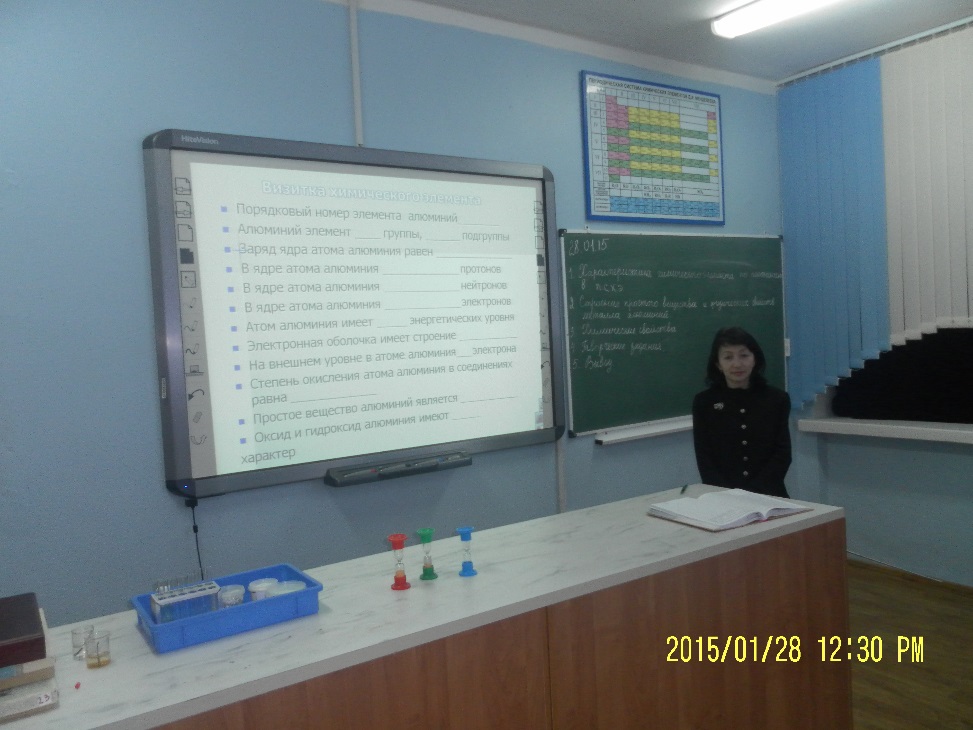 Мобилизирующее началоПривествие, проверка посещаемости.2. Жаңа материалды  оқып  білуИзучение нового материала          Тема урока: Алюминий- строение, свойства,получение,                   применение и биологическая роль (слайд 1)Учитель: Характеристику элемента по положению в периодической системе мы начнём с первого задания который называется «Визитка химического элемента».Задания для групп (прочитайте § 8.2 стр.206 и по мере изучения заполните пропущенные слова в «Визитке химического элемента»)  (слайд 2)Проверка усвоения - работая фронтально со слайдом 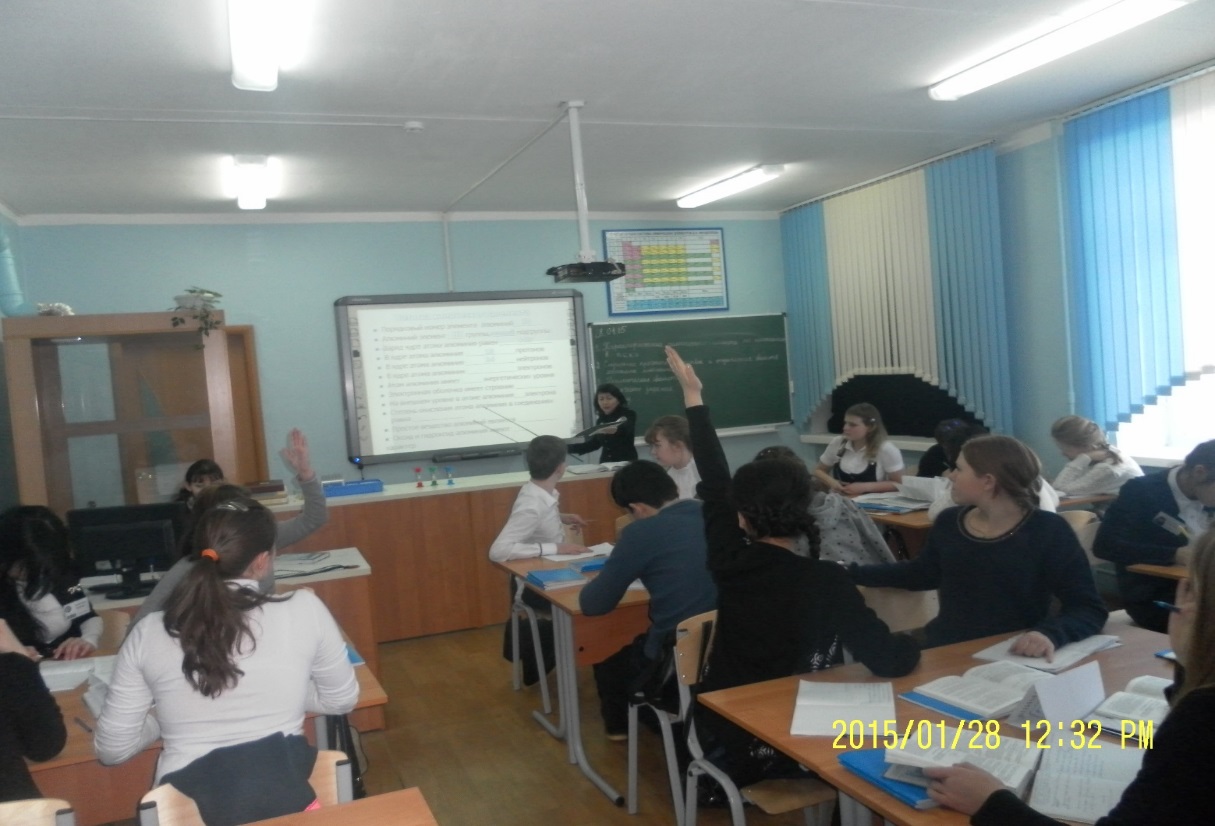 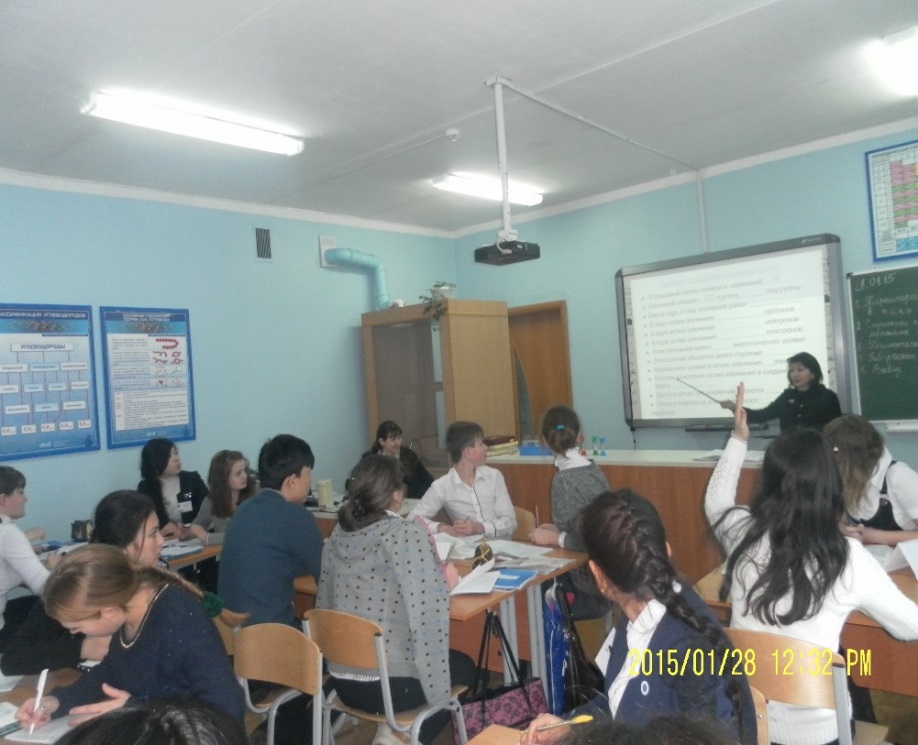 Учитель: В 19 в Al ценился на вес золото. Так, на международном съезде химиков Д.И. Менделееву в знак его научных заслуг был вручен ценный подарок – большая алюминиевая кружка. Почему Al так дорого ценился?Думаю, что к концу урока вы сможете ответить на этот вопрос.Продолжим изучение темы и следующее второе задание это изучение вопроса«Сторение простого вещества и физические свойства металла алюминий»Задания для групп (пользуясь текстом учебника на стр.206 составьте и запишите характеристику строения простого вещества и физических свойств металла алюминий)   Проверка усвоения - работая фронтально со слайдом,ответы на вопросы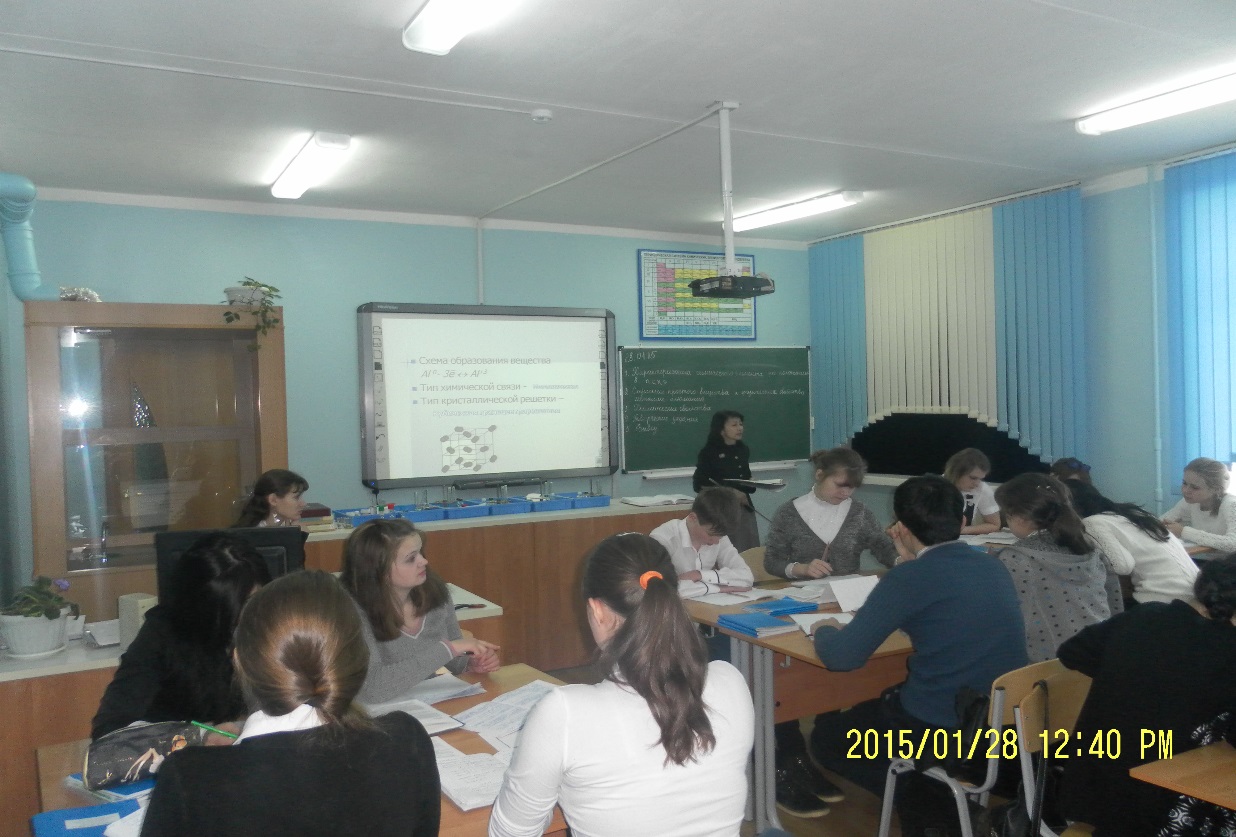 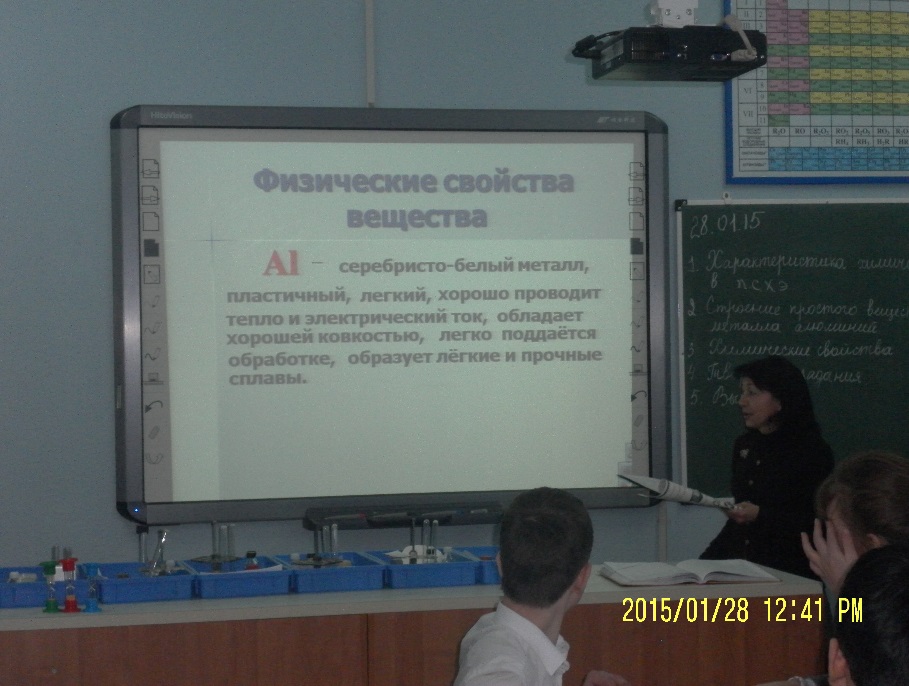 Учитель: Значит, Al это металл. Посмотрите сюда в воду несколько дней назад были помещены железный гвоздь и алюминиевая проволока.Что вы наблюдаете? Қорытындылау:Подведение итогов:Выставление оценок за урок.Үй тапсырмасы:Домашнее задание:Н.Нурахметов Учебник «Химия 11кл» Гл.9 § 9.1-9.2, стр.192, ответить устно на вопросы 1-7. 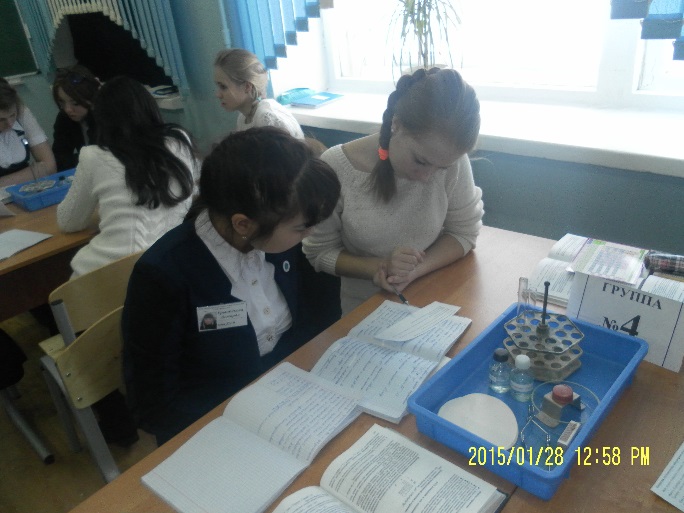 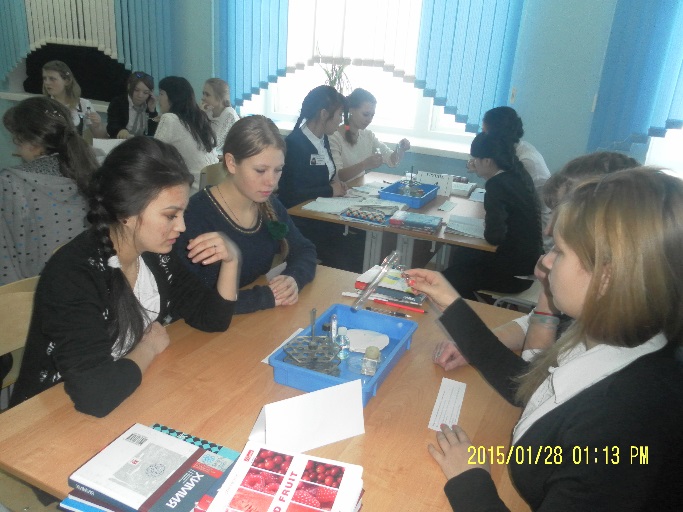 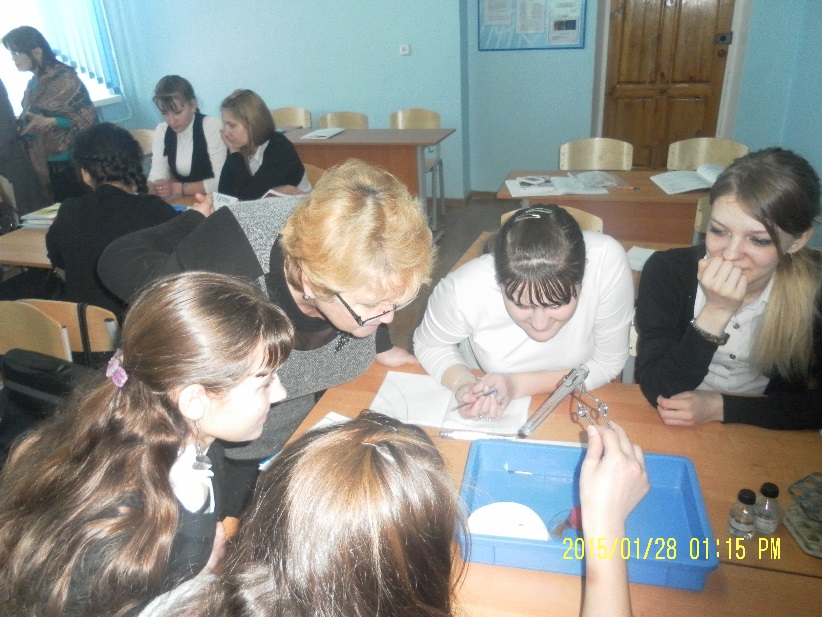 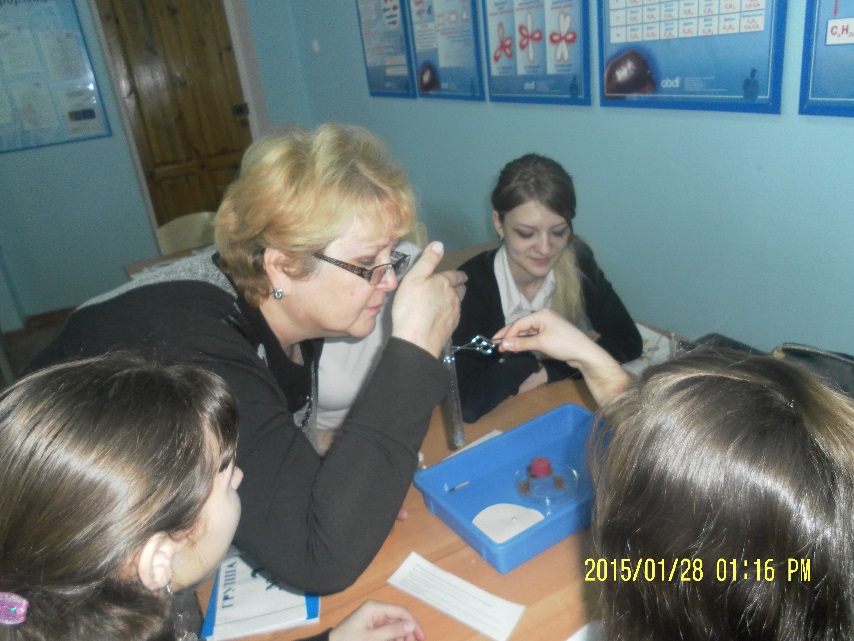 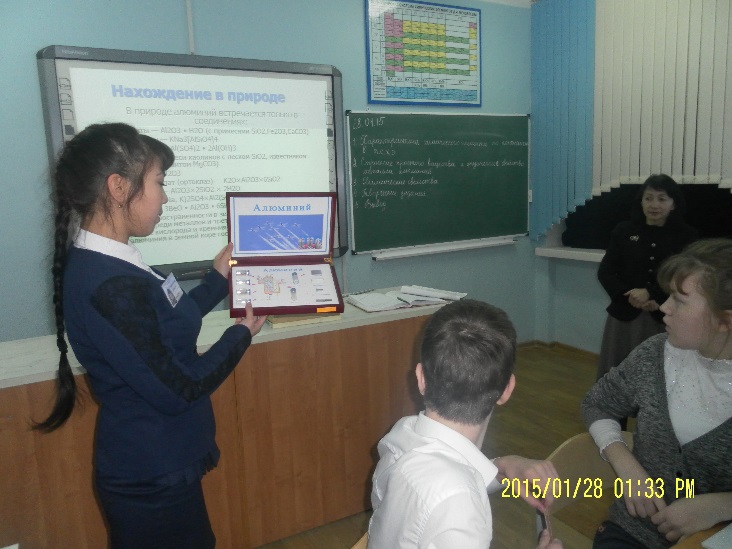 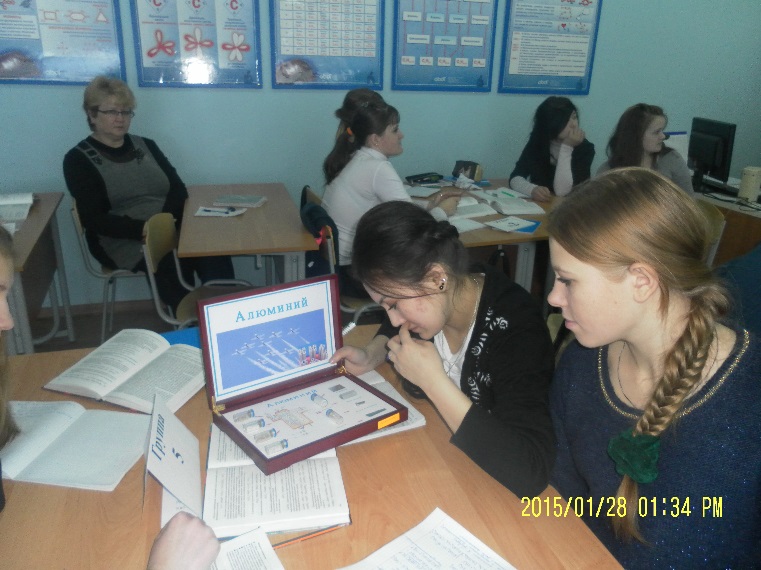 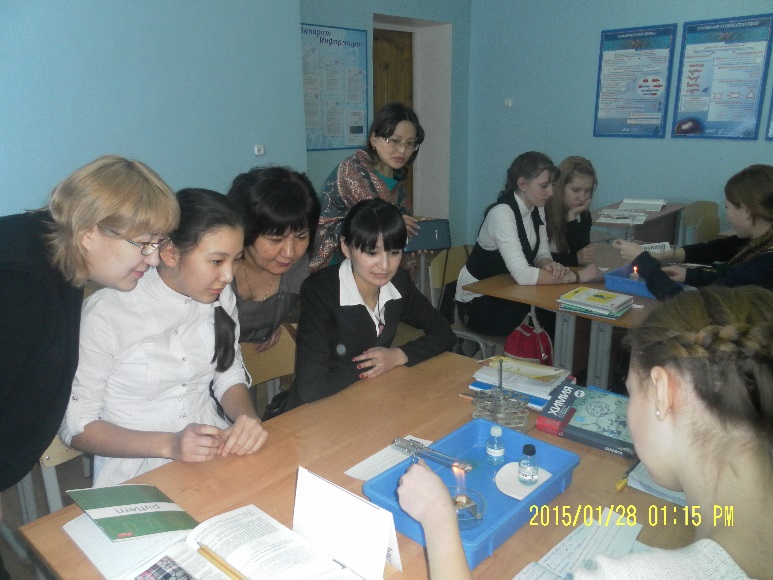 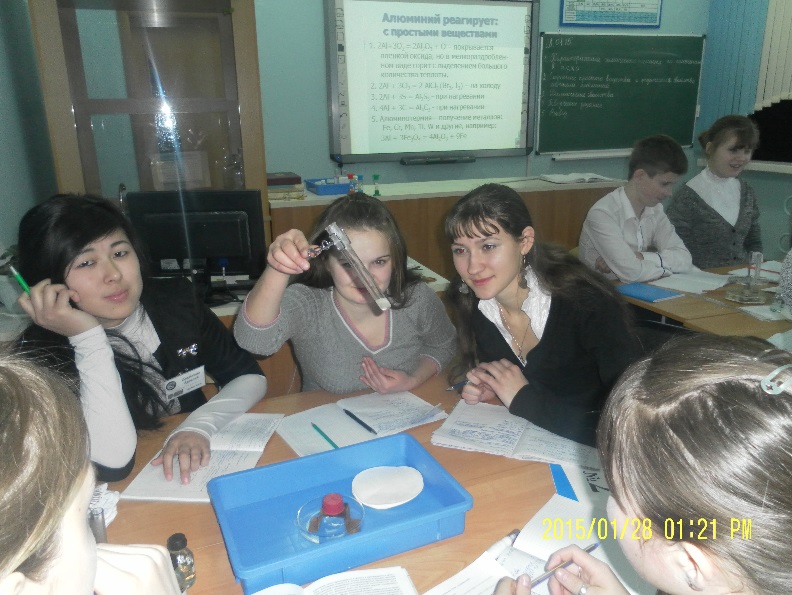 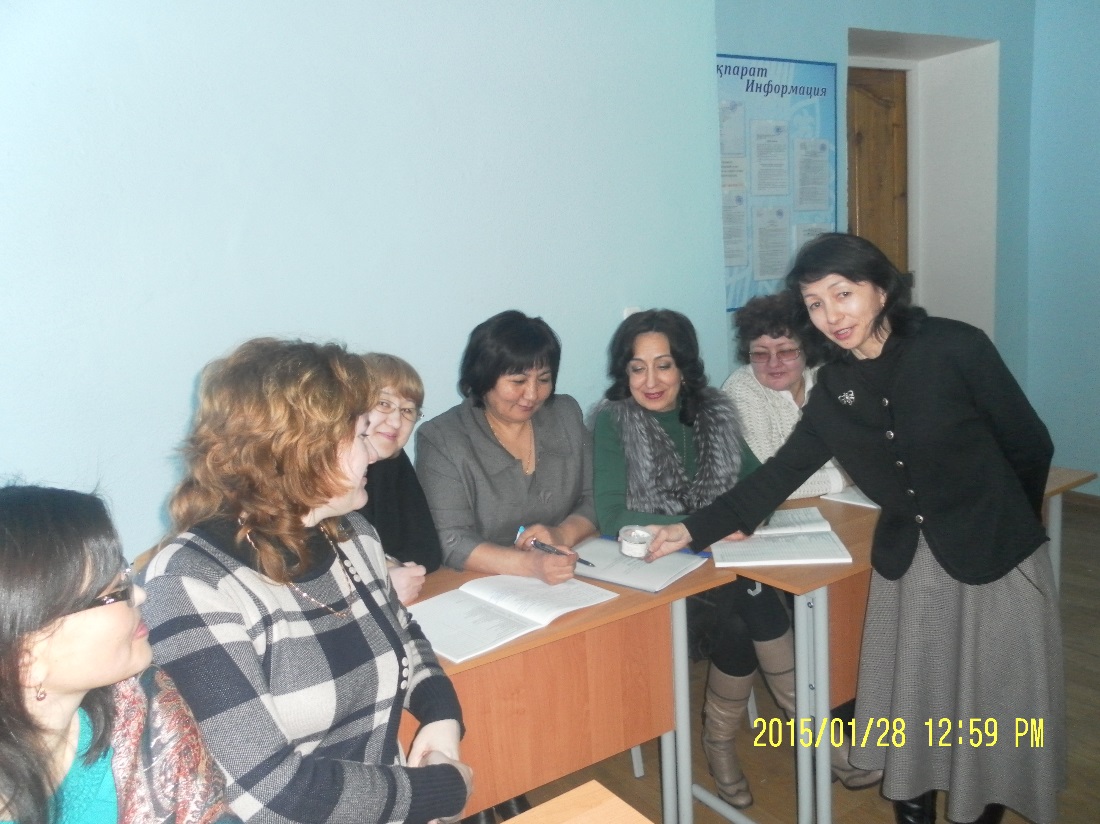 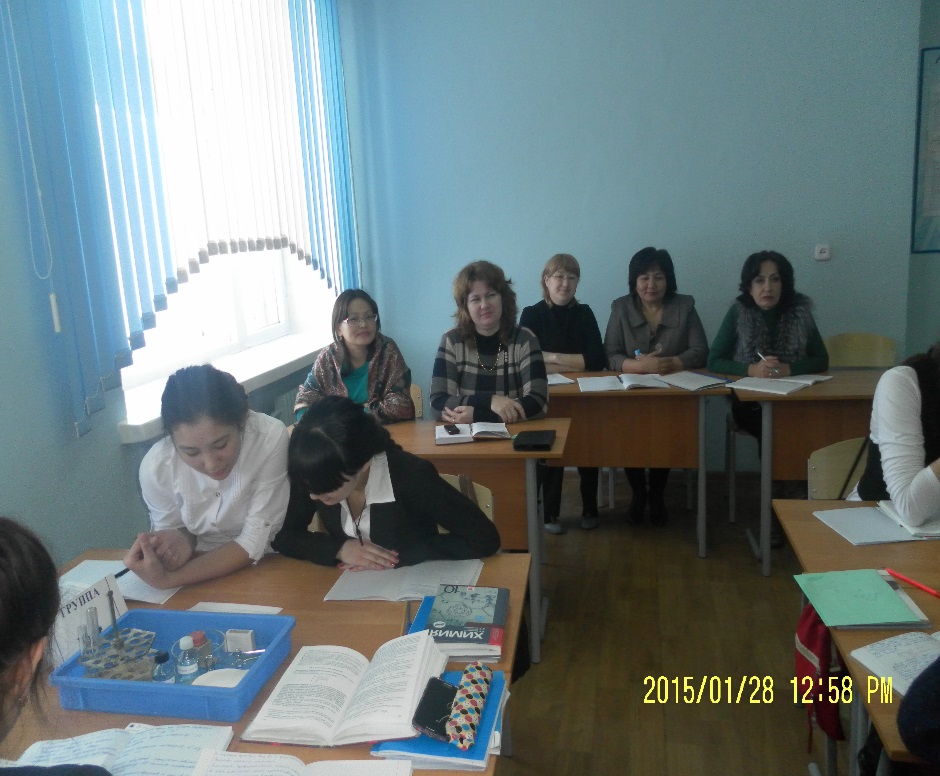 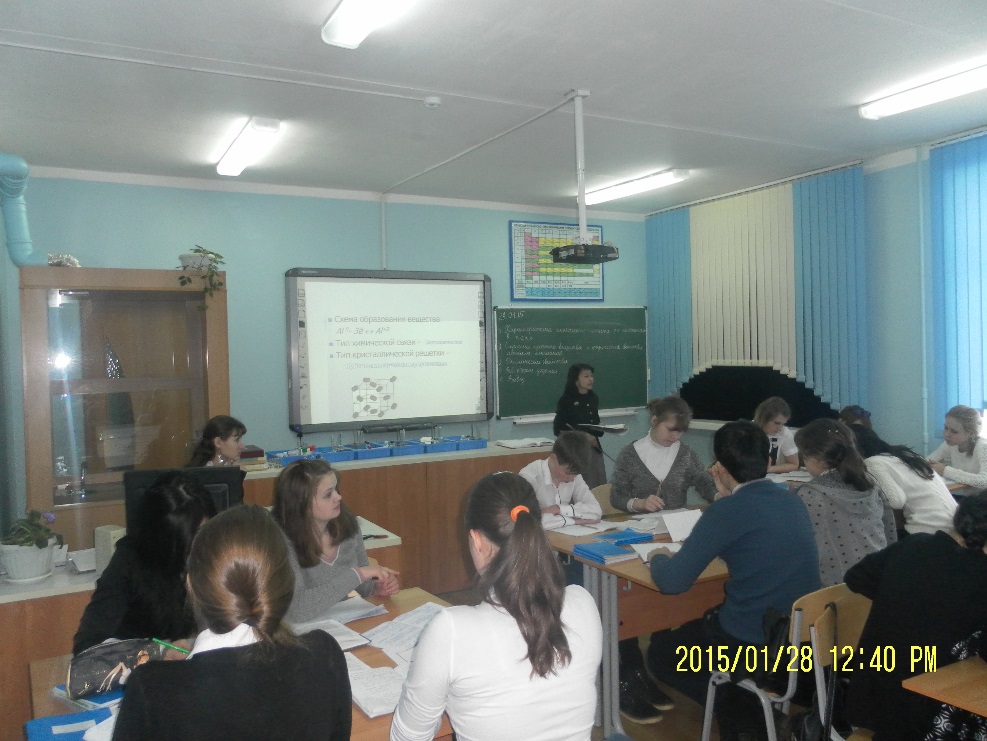 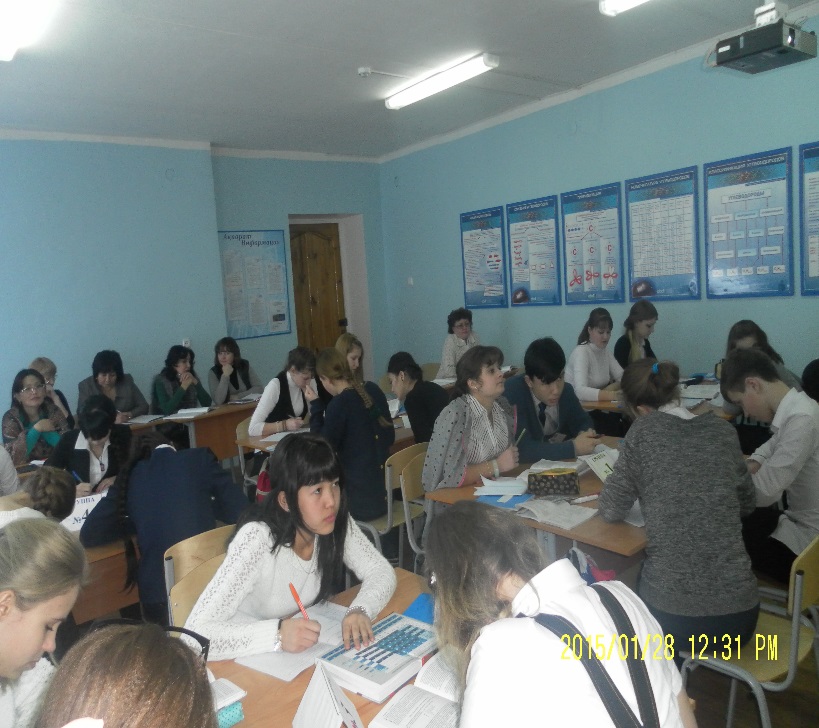 